AutoCrib Stores ReceivingStep #1 – Sign in to AutoCrib SoftwareStep #2 – Go to Purchasing Module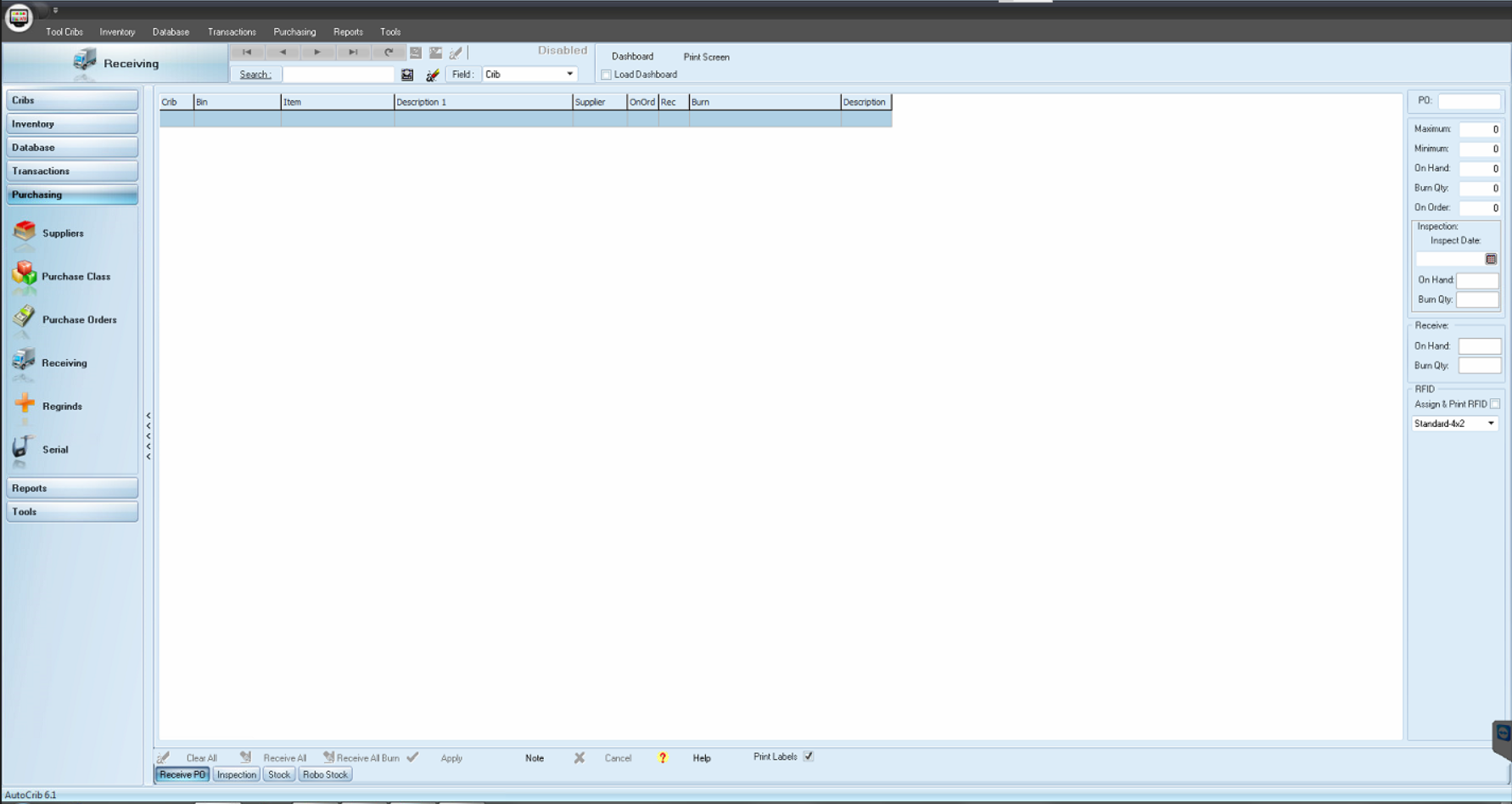 Step #3 – Go to Receiving FunctionStep #4 – Go to “Receive PO”Step #5 – Click in PO area (Green box top right)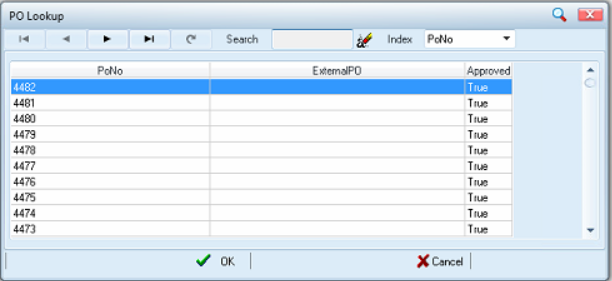 Step #6 – Search for the PO you want to Receive against when the Pop-up window appearsStep #7 – Click Clear All before receiving any items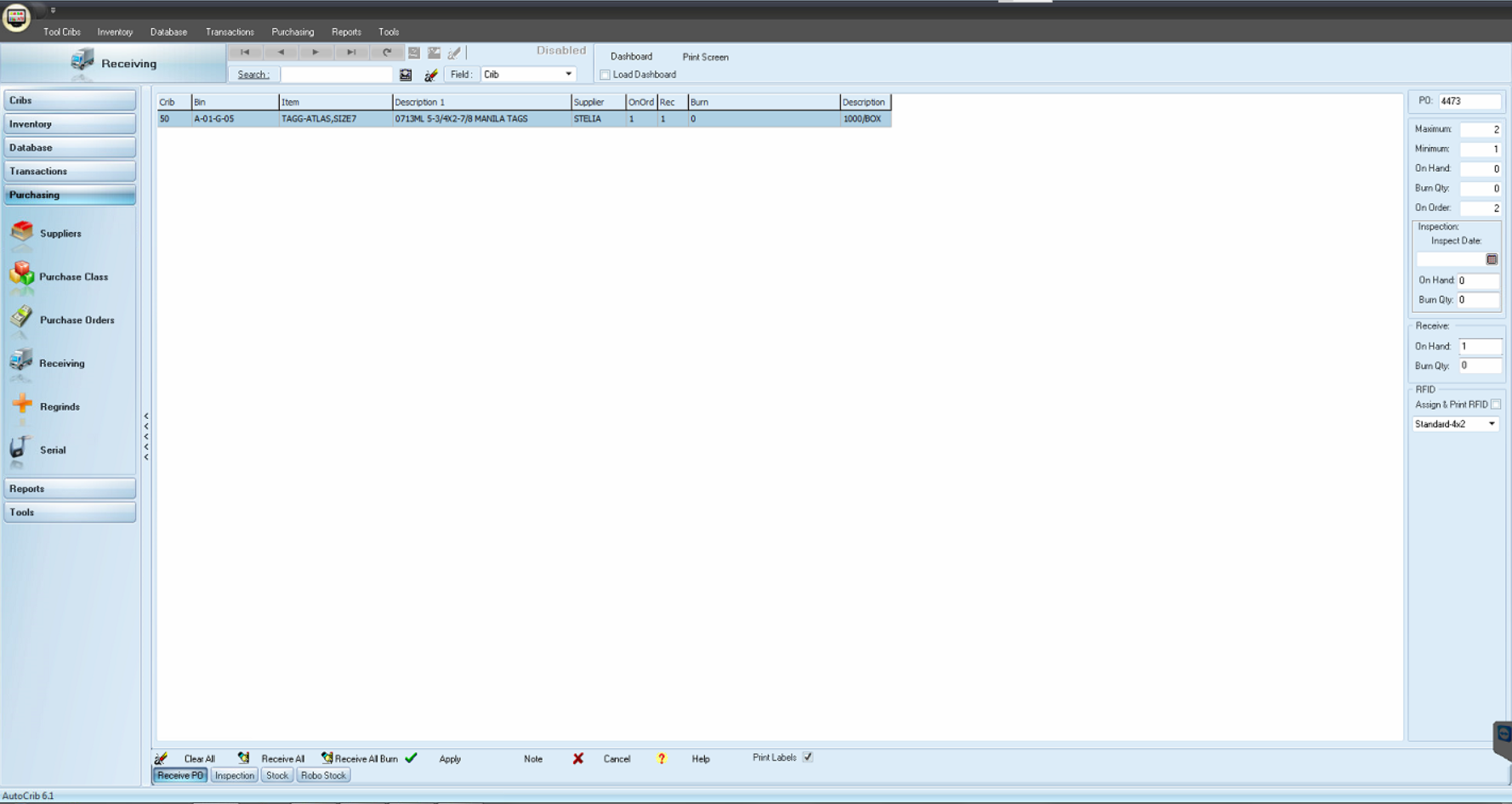 Step #8 – Receive quantity (Make sure you receive into “Receive” and not “Inspection”)On Hand is DGI owned inventoryBurn is Customer owned inventoryStep #9 – If a label is required from AutoCrib check “Print Label”, otherwise leave it uncheckedIf the label is required, make sure the printer has label paper in it before you go to Step #10Step #10 – Click on ApplyHow to select the appropriate field:DGI Consigned Inventory = Always received as “On Hand”DGI Non-Consigned Inventory & Customer Supplied Inventory = Always received as “Burn”